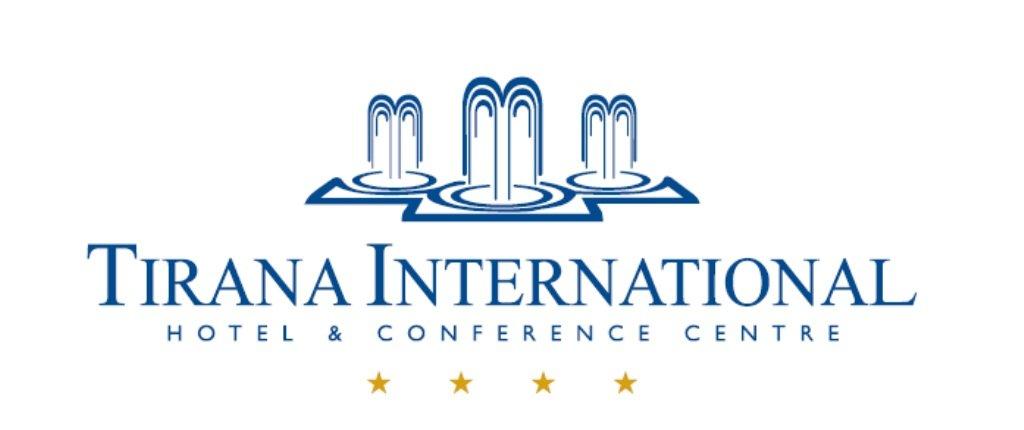 HOTEL     RESERVATION    FORMTirana International Hotel & Conference  Center Address: Scanderbeg Square no. 8, Tirana, Albaniaof  “ EIDWT 2018 Conference”  mustform nothan 28 / 02 / 2018 via in order to receive the discounted rate. After that date the Hotel do not guarantee the reservations but will proceed according to the room  availability and with the same preferential rates .PLEASE COMPLETE IN CAPITAL LETTERS and send it to the e-mail address: reservation@hoteltirana.com.al, at the attention of the Reservation Department.Please submit this form to the hotel no later than 28 / 02 / 2018 e-mail:  reservation@hoteltirana.com.alMr/Ms: 			_________FAMILY NAME:            __________________________________________________FIRST NAME:                 __________________________________________________ADDRESS:	              __________________________________________________COUNTRY:	              __________________________________________________TELEPHONE:	              __________________________________________________FAX:		              __________________________________________________E-MAIL:	              __________________________________________________The following special room rates will be applied for your reservations:ROOM TYPE (please indicate):  SINGLE STANDARD ROOM (from Monday to Thusday)   79  EURO / NIGHT SINGLE STANDARD ROOM (Friday to Sunday)   65  EURO / NIGHT DOUBLE STANDARD ROOM (from Monday to Thusday)   89  EURO / NIGHT DOUBLE STANDARD ROOM (from Friday to Sunday)   75  EURO / NIGHTRoom rate include: breakfast, Wi-Fi internet access in the room as well as in the other public areas of the Hotel, Swimming Pool,Fitness Center,Sauna,Parking,Internet and computer usage in the Business Center, Portage Service 24/7 , 30 TV StationsDATE OF ARRIVAL: 	__________________  14:00 p.m. Check in timeDATE OF DEPARTURE:	__________________ 12:00p.m. Check out timeName of accompanying person in case you need a double / twin room   __________________________________________PAYMENT:  Credit card: 	Visa	Master   	Maestro 	Amex   		Please, guarantee your reservation by your Credit card. (The hotel accept visa, master & maestro, amex  ). The hotel reserves the right to preauthorize credit card for guest  accommodation or to charge the credit card for the accommodation nights .Type of credit card :  ________________________________________Number : _________________________________________   Expiry date: ________________________No fee will be charged if the modifications of the guest reservation will be done until 10 May  2016.No fee will be charged if the cancellation of the guest reservation (individual reservation) will be done until 19 May   2016.If the cancellation will be done after the deadlines specified in point above the full amount of the first night of the accommodation will be charged accordingly.In cases of No Show, the full amount of the accommodation will be charged to the guest.Remarks ____________________________________________________________Date: ________________________ Signature:  ______________________________Please e-mail the form filled in to the hotel e-mail address: reservation@hoteltirana.com.al Thank youAIRPORT TRANSFER ( The Hotel can organize , pick up & drop off ) .In case that you need the transfer organized from the Hotel and please indicate as per the below information )    I would like to arrange the airport transfer with the Tirana International Hotel Special Package for the transfer : Airport -1 way (pick up)     20 Euro Special Package for the transfer : Airport -2 ways (pick up & drop off)     35 Euro To proceed with the reservation for the taxi service flight details and the landing time of at Tirana International airport is needed.My flight details are below:Arrival Date:                                Airport:                                Flight:                     Landing time:Departure Date:                           Airport:                             Flight:                  Pick up timefrom the Hotel: